Kralja Petra I br. 23/2, 11300 SMEDEREVO, tel. +381(26)612-164, +381(69)612-164mat.br. 60041610, PIB 104280389, t.r. 155-41959-39info@happytravel.rs  www.happytravel.rsBOROVEC 2024.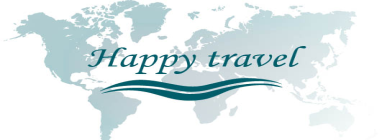 Cene u tabeli su u eurima po osobi, odnosno po smeštajnoj jedinici samo na mestima gde je to naznačeno.Prvi broj u tabeli, pored tipa sobe, označava broj punoplativih osoba. Drugi broj (iza +) označava broj pomoćnih ležajeva.	Cenovnik br.5-1, od 03.10.2023.Cene su izražene u evrima, a plaćanje se vrši u dinarskoj protivvrednosti po srednjem kursu Narodne banke Srbije na dan uplate Legenda: BB - noćenje sa doručkom; HB - polupansion (doručak i večera: samoposluživanje); FB - pun pansion (doručak, ručak i večera - samoposluživanje); AI - all inclusive (sve uključeno); RO – najam; PG – pogled grad; PS – pogled stazaCENA ARANŽMANA OBUHVATA:Smeštaj u hotelu/app po izboru;Navedeni broj noćenja na bazi izabrane usluge;Troškove organizacije aranžmana.CENA ARANŽMANA NE OBUHVATA:Boravišnu taksu 1 eur dnevno po osobi (deca do 2 godine starosti su oslobođena plaćanja boravišne takse);Ski pass;Autobuski prevoz;Međunarodno putno zdravstveno osiguranje - za skijaše preporučujemo doplatu za ski rizik.USLOVI I NAČIN PLAĆANJA:Gotovinsko plaćanje – 40% prilikom rezervacije, ostatak 15 dana pre početka aranžmana;Kreditne kartice : Visa, Dina, Master Card, Maestro (isti uslovi kao gotovina);Odloženo čekovima građana: 40% prilikom rezervacije, ostatak u jednakim mesečnim ratama najkasnije do 31. marta 2024. godine;Preko računa uz profakturu izdatu od strane SKI & SUN Travel-a;Administrativnom zabranom 40% prilikom rezervacije, ostatak u jednakim mesečnim ratama najkasnije do 31. marta 2024. godine, po uslovima organizatora putovanja (važi samo za firme sa kojima Ski & Sun Travel ima potpisan ugovor o saradnji);ORGANIZOVANI PREVOZ:Organizovani prevoz putnika REALIZUJE SE AUTOBUSOM TOKOM JANUARA I FEBRUARA 2024. godine (u špicu zimske sezone), odnosno AUTOMOBILOM/KOMBIJEM/MINIBUSOM TOKOM DECEMBRA 2023. I MARTA 2024. (tokom vansezone) :Autobuski prevoz se realizuje visokopodnim autobusima turističke klase (audio, video, klima) na relaciji Beograd - Bansko – Beograd; ZBOG PROMENA CENA NA TRŽIŠTU, MOGUĆA JE KOREKCIJA CENA ORGANIZOVANOG PREVOZA.Cene su izražene u evrima, a plaćanje se vrši u dinarskoj protivvrednosti po srednjem kursu Narodne banke Srbije na dan uplatePROGRAM PUTOVANJA:Prvi dan: Polazak je DAN RANIJE U ODNOSU NA TERMIN IZ TABELE u 21:00 h, iz Beograda sa unapred dogovorenog mesta, a iz Niša sa parkinga kod hipermarketa “DIS”. Dolazak u hotel ili apartman u prepodnevnim časovima. Ulazak u sobe posle 14:00h po lokalnom vremenu.Drugi dan - poslednji dan: Boravak na bazi uplaćenih usluga.Poslednji dan: Doručak za goste koji imaju uplaćenu uslugu BB, HB ili AI, napuštanje hotela ili apartmana do 11:00 h. Polazak za Srbiju autobusom u poslepodnevnim časovima po lokalnom vremenu (o tačnom vremenu polaska za Srbiju putnici će biti obavešteni od strane vodiča ili predstavnika). Dolazak u kasnim večernjim satima.***U pojedinim smenama moguce je da će polazak biti pomeren ranije/kasnije kako bi se izbeglo putovanje tokom praznika i proslava.NAPOMENE ZA PREVOZ:Prtljag: Putnici u prtljažnik mogu uneti maksimum 2 torbe srednje veličine po putniku. Ova napomena je stavljena kako bismo izbegli neprijatne situacije koje se dešavaju kada pojedini putnici ponesu previše prtljaga i time ograničavaju komfor ostalih putnika u autobusu.Sedište u autobusu: Ukoliko stranke žele da sede na tačno određenom sedištu u autobusu, doplata je 1.000 din po sedistu. Prilikom rezervacije prevoza obavezno je naglasiti da li stranke žele određeno sedište u autobusu.OPŠTE NAPOMENE:U većini hotela ulazak u sobe prvog dana je posle 14 h po lokalnom vremenu.Potvrda rezervacije hotela se dobija u roku od 48 h. U slučaju nedobijanja potvrde, kupac ima pravo na povraćaj celokupnog iznosa uplaćenog za rezervaciju.Cene su izražene u evrima, a plaćanje se vrši u dinarima po srednjem kursu Narodne banke Srbije na dan plaćanja. U slučaju poremećaja na tržištu roba i usluga, organizator zadržava pravo korigovanja cena za neplaćeni deo aranžmana.OSIGURANJE: Prodavac na ovlašćenom prodajnom mestu dužan je da ponudi putniku zdravstveno putno osiguranje i informiše ga o postojanju osiguranja od otkaza aranžmana prema uslovima i tarifama Sava osiguranja. Ovim osiguranjem putnik, odnosno osiguranik je pokriven za sve nepredviđene i hitne medicinske intervencije, kao i troškove medicinske evakuacije i repatrijacije. U slučaju nastanka osiguranog slučaja, u toku putovanja, dovoljno je prezentovati pasoš i pomenutu polisu za pokriće svih troškova u roku utvrđenim uslovima zdravstvenog putnog osiguranja. Ukoliko putnik poseduje neku drugu individualnu polisu zdravstvenog putnog osiguranja, molimo da se kod te osiguravaju će kompanije informiše o proceduri aktiviranja iste.U slučaju neadekvatnog smeštaja ili bilo kog drugog problema, mole se putnici da o tome obaveste ORGANIZATORA PUTOVANJA prvog dana boravka. Napominjemo da reklamacije za koje agencija sazna poslednjeg dana boravka ili po povratku putnika neće biti razmatrane. Molimo vas da se u slučaju bilo kakve incidentne situacije obratite nadležnim organima zemlje u kojoj boravite. Organizator putovanja je jedino ovlašćen da vam pomogne u posredovanju između vas i nadležnih organa.Ski & Sun Travel zadržava pravo izmena u redosledu i vremenu realizacije turističkog programa tokom putovanja zbog vanrednih okolnosti na licu mesta (zakašnjenje ili kvar prevoznog sredstva, radovi na putu, gužve u saobračaju, štrajkovi i slično).Putnicima koji poseduju biometrijski pasoš Republike Srbije nije potrebna ulazna viza za zemlje Evropske unije, a Ski & Sun Travel ne snosi odgovornost u slučaju da pogranične vlasti spreče izlazak putnika iz zemlje ili im onemoguće ulazak na teritoriju zemalja Evropske unije, zemalja u tranzitu ili u zemalje van EU, zbog neispravnih dokumenata, učinjenog prekršaja ili nepoštovanja viznih ili carinskih propisa.Zaustavljanje radi usputnih odmora predviđeno je na svakih 3 do 4 sata vožnje na usputnim stajalištimaMole se putnici da se brižljivo staraju o svojim putnim ispravama, dokumentima, novcu, vrednim stvarima i prtljagu. Ski & Sun Travel ne snosi odgovornost za njihov eventualni gubitak, krađu ili nestanak iz bilo kog razloga, tokom čitavog trajanja putovanjaPopusti za decu i treću odraslu osobu važe samo u pratnji dve punoplatežne osobe, s tim da lica kojima je odobren popust spavaju na pomoćnim ležajevima (fotelja, sofa na razvlačenje, metalni ili drveni ležaj na rasklapanje sa tanjim dušekom), u tipovima soba koje dozvoljavaju smeštaj za više od dve osobe, osim ukoliko nije drugačije navedeno u cenovniku. Ukoliko je dete u sobi sa jednom odraslom osobom, plaća punu cenu smeštaja, osim ukoliko nije drugačije navedeno u cenovniku. Deca do 2 godine ukoliko ne plaćaju smeštaj , moraju da imaju svoje sedište u autobusu. Krevetac za bebu u hotelu se plaća i uzima po ličnom zahtevu na recepciji, osim ukoliko nije drugačije navedeno u cenovniku. Za ostvarivanje popusta kod dece, merodavan je datum rođenja i starost deteta u momentu putovanja.U smeni 19.12.- 26.12. u nekim objektima obavezna je doplata za božićnu večeru.U smeni 26.12. - 02.01. u nekim objektima obavezna je doplata za novogodišnju večeru.U svim objektima gde ima ishrane, usluga je po principu samoposluživanja - izbor više jela, osim kada u hotelima boravi manje od 20 osoba kada se prelazi na "menu" - klasičan način usluživanja (izbor tri jela).Mole se svi putnici da pažljivo pročitaju napomene i Opšte uslove putovanja pre polaska na putovanje. Ski & Sun Travel smatra da se putnik u celosti upoznao sa Opštim uslovima putovanja i programom putanja potpisivanjem prijave (ugovora) za putovanje i uplatom akontacije.NAPOMENA za ski pakete:Sve rezervacije za ski pakete moraju se izvršiti pismeno. Za ski pakete je neophodno prijaviti se ili poslati najavu i izvršiti uplatu, najkasnije 10 dana pre početka aranžmana.Diplome se dodeljuju učesnicima 6-dnevne škole skijanja, ne i učesnicima 3-dnevne škole skijanja,Cene ne uključuju najam kacige. Iznajmljivanje kacige za odrasle je na licu mesta.Ski paketi za ski i snowboard ne uključuju noćno skijanjeŠkola skijanja i snowboarda počinje između 09:30-10 h, osim u slučajevima kada škola na licu mesta ne zakažu drugačije.Organizator putovanja je turistička agencija SKI & SUN Travel, licenca kategorije A, broj OTP 213/2021 izdata od Agencije za privredne registre od 01.12.2021. godine. Ski & Sun Travel poseduje propisanu bankarsku garanciju u slučaju insolventnosti i naknade štete, kao i Ugovor o garanciji putovanja zaključen 19.11.2021. godine sa Primaocem bankarske garancije: Asocijacijom nezavisnih turističkih agencija Srbije “ANTAS”, Beograd, ul. Balkanska 28, +381 11 3629 171, +381 63 7798 647, antas@verat.net . Davaoc garancije: Expobank a.d. Beograd, Dalmatinska 22, Aneks br.1 Garancije br. 71/21. Iznos garancije: 50.000 evra. Uz ovaj program važe Opšti uslovi putovanja turističke agencije Ski & Sun Travel koji su sastavno deo prijave putovanja.SmeštajUslugaTip smeštaja16.12.23.12.30.12.06.01.13.01.20.01.27.01.03.02.10.02.17.02.24.02.02.03.09.03.16.03.SmeštajUslugaTip smeštaja7 noći7 noći7 noći7 noći7 noći7 noći7 noći7 noći7 noći7 noći7 noći7 noći7 noći7 noćiHotel SAMOKOV4*BBnoćenje sa doručkomCene sa uključenih 10 % POPUSTA i važe za rezervacije do 31.10.2023.Cene sa uključenih 10 % POPUSTA i važe za rezervacije do 31.10.2023.Cene sa uključenih 10 % POPUSTA i važe za rezervacije do 31.10.2023.Cene sa uključenih 10 % POPUSTA i važe za rezervacije do 31.10.2023.Cene sa uključenih 10 % POPUSTA i važe za rezervacije do 31.10.2023.Cene sa uključenih 10 % POPUSTA i važe za rezervacije do 31.10.2023.Cene sa uključenih 10 % POPUSTA i važe za rezervacije do 31.10.2023.Cene sa uključenih 10 % POPUSTA i važe za rezervacije do 31.10.2023.Cene sa uključenih 10 % POPUSTA i važe za rezervacije do 31.10.2023.Cene sa uključenih 10 % POPUSTA i važe za rezervacije do 31.10.2023.Cene sa uključenih 10 % POPUSTA i važe za rezervacije do 31.10.2023.Cene sa uključenih 10 % POPUSTA i važe za rezervacije do 31.10.2023.Cene sa uključenih 10 % POPUSTA i važe za rezervacije do 31.10.2023.Cene sa uključenih 10 % POPUSTA i važe za rezervacije do 31.10.2023.Cene sa uključenih 10 % POPUSTA i važe za rezervacije do 31.10.2023.Hotel SAMOKOV4*BBnoćenje sa doručkomStandard soba 2+1255299399325325325325325325325299299265255Hotel SAMOKOV4*BBnoćenje sa doručkomJednokrevetna soba379425529449449449449449449449425425389379Hotel SAMOKOV4*HBpolupansionStandard soba 2+1305345439369369369369369369369439439315305Hotel SAMOKOV4*HBpolupansionJednokrevetna soba429475565495495495495495495495565565445429Hotel SAMOKOV4*odrasla osoba u pomoć. l.POPUST 15 %POPUST 15 %POPUST 15 %POPUST 15 %POPUST 15 %POPUST 15 %POPUST 15 %POPUST 15 %POPUST 15 %POPUST 15 %POPUST 15 %POPUST 15 %POPUST 15 %POPUST 15 %Hotel SAMOKOV4*dete 5 do 11.99 g u pomoć.l.POPUST 50 %POPUST 50 %POPUST 50 %POPUST 50 %POPUST 50 %POPUST 50 %POPUST 50 %POPUST 50 %POPUST 50 %POPUST 50 %POPUST 50 %POPUST 50 %POPUST 50 %POPUST 50 %Hotel SAMOKOV4*dete 5 do 11.99 g u standard.l.POPUST 50 %POPUST 50 %POPUST 50 %POPUST 50 %POPUST 50 %POPUST 50 %POPUST 50 %POPUST 50 %POPUST 50 %POPUST 50 %POPUST 50 %POPUST 50 %POPUST 50 %POPUST 50 %Hotel SAMOKOV4*dete do 4.99 gB E S P L A T N OB E S P L A T N OB E S P L A T N OB E S P L A T N OB E S P L A T N OB E S P L A T N OB E S P L A T N OB E S P L A T N OB E S P L A T N OB E S P L A T N OB E S P L A T N OB E S P L A T N OB E S P L A T N OB E S P L A T N OHotel RILA4*HBpolupansionTwin soba 2+1 pogled grad595999999695695695745745999999745745595595Hotel RILA4*HBpolupansionTwin soba 2+1 pogled staza6551125112575575575580580511251125805805655655Hotel RILA4*HBpolupansionSuperior soba 2+1 PG6551049104973573573578578510491049785785655655Hotel RILA4*HBpolupansionSuperior soba 2+1 PS7091175117579579579584584511751175845845709709Hotel RILA4*HBpolupansionFamily soba 2+2 PG *6891175117575975975980980911751175809809689689Hotel RILA4*HBpolupansionFamily soba 2+2 PS *7551255125582582582587587512551255875875755755Hotel RILA4*HBpolupansion* Minimalan broj osoba za smeštaj u Family sobi je 2 odraslih+2 dece do 11.99 god* Minimalan broj osoba za smeštaj u Family sobi je 2 odraslih+2 dece do 11.99 god* Minimalan broj osoba za smeštaj u Family sobi je 2 odraslih+2 dece do 11.99 god* Minimalan broj osoba za smeštaj u Family sobi je 2 odraslih+2 dece do 11.99 god* Minimalan broj osoba za smeštaj u Family sobi je 2 odraslih+2 dece do 11.99 god* Minimalan broj osoba za smeštaj u Family sobi je 2 odraslih+2 dece do 11.99 god* Minimalan broj osoba za smeštaj u Family sobi je 2 odraslih+2 dece do 11.99 god* Minimalan broj osoba za smeštaj u Family sobi je 2 odraslih+2 dece do 11.99 god* Minimalan broj osoba za smeštaj u Family sobi je 2 odraslih+2 dece do 11.99 god* Minimalan broj osoba za smeštaj u Family sobi je 2 odraslih+2 dece do 11.99 god* Minimalan broj osoba za smeštaj u Family sobi je 2 odraslih+2 dece do 11.99 god* Minimalan broj osoba za smeštaj u Family sobi je 2 odraslih+2 dece do 11.99 god* Minimalan broj osoba za smeštaj u Family sobi je 2 odraslih+2 dece do 11.99 god* Minimalan broj osoba za smeštaj u Family sobi je 2 odraslih+2 dece do 11.99 god* Minimalan broj osoba za smeštaj u Family sobi je 2 odraslih+2 dece do 11.99 godHotel RILA4*HBpolupansiondete 2 do 11.99 g. u pomoć. l.Doplata 185 evra po osobi za 7 noćenja - u Twin, Superior i Family sobi, osim u smeni 16.12/09.03./16.03. kada je doplata 125 evraDoplata 185 evra po osobi za 7 noćenja - u Twin, Superior i Family sobi, osim u smeni 16.12/09.03./16.03. kada je doplata 125 evraDoplata 185 evra po osobi za 7 noćenja - u Twin, Superior i Family sobi, osim u smeni 16.12/09.03./16.03. kada je doplata 125 evraDoplata 185 evra po osobi za 7 noćenja - u Twin, Superior i Family sobi, osim u smeni 16.12/09.03./16.03. kada je doplata 125 evraDoplata 185 evra po osobi za 7 noćenja - u Twin, Superior i Family sobi, osim u smeni 16.12/09.03./16.03. kada je doplata 125 evraDoplata 185 evra po osobi za 7 noćenja - u Twin, Superior i Family sobi, osim u smeni 16.12/09.03./16.03. kada je doplata 125 evraDoplata 185 evra po osobi za 7 noćenja - u Twin, Superior i Family sobi, osim u smeni 16.12/09.03./16.03. kada je doplata 125 evraDoplata 185 evra po osobi za 7 noćenja - u Twin, Superior i Family sobi, osim u smeni 16.12/09.03./16.03. kada je doplata 125 evraDoplata 185 evra po osobi za 7 noćenja - u Twin, Superior i Family sobi, osim u smeni 16.12/09.03./16.03. kada je doplata 125 evraDoplata 185 evra po osobi za 7 noćenja - u Twin, Superior i Family sobi, osim u smeni 16.12/09.03./16.03. kada je doplata 125 evraDoplata 185 evra po osobi za 7 noćenja - u Twin, Superior i Family sobi, osim u smeni 16.12/09.03./16.03. kada je doplata 125 evraDoplata 185 evra po osobi za 7 noćenja - u Twin, Superior i Family sobi, osim u smeni 16.12/09.03./16.03. kada je doplata 125 evraDoplata 185 evra po osobi za 7 noćenja - u Twin, Superior i Family sobi, osim u smeni 16.12/09.03./16.03. kada je doplata 125 evraDoplata 185 evra po osobi za 7 noćenja - u Twin, Superior i Family sobi, osim u smeni 16.12/09.03./16.03. kada je doplata 125 evraHotel RILA4*HBpolupansiondeca do 1.99 g.B E S P L A T N O , osim u Family sobi gde plaća 165 eur za 7 noćenjaB E S P L A T N O , osim u Family sobi gde plaća 165 eur za 7 noćenjaB E S P L A T N O , osim u Family sobi gde plaća 165 eur za 7 noćenjaB E S P L A T N O , osim u Family sobi gde plaća 165 eur za 7 noćenjaB E S P L A T N O , osim u Family sobi gde plaća 165 eur za 7 noćenjaB E S P L A T N O , osim u Family sobi gde plaća 165 eur za 7 noćenjaB E S P L A T N O , osim u Family sobi gde plaća 165 eur za 7 noćenjaB E S P L A T N O , osim u Family sobi gde plaća 165 eur za 7 noćenjaB E S P L A T N O , osim u Family sobi gde plaća 165 eur za 7 noćenjaB E S P L A T N O , osim u Family sobi gde plaća 165 eur za 7 noćenjaB E S P L A T N O , osim u Family sobi gde plaća 165 eur za 7 noćenjaB E S P L A T N O , osim u Family sobi gde plaća 165 eur za 7 noćenjaB E S P L A T N O , osim u Family sobi gde plaća 165 eur za 7 noćenjaB E S P L A T N O , osim u Family sobi gde plaća 165 eur za 7 noćenjaSmeštajUslugaTip smeštaja16.12.23.12.30.12.06.01.13.01.20.01.27.01.03.02.10.02.17.02.24.02.02.03.09.03.16.03.SmeštajUslugaTip smeštaja7 noći7 noći7 noći7 noći7 noći7 noći7 noći7 noći7 noći7 noći7 noći7 noći7 noći7 noćiHotel FLORA4*I dete do 11.99 g BESPLATNO!!!II dete 2 - 11.99 gPOPUST 60 %HBpolupansionCene sa uključenih 10 % POPUSTA i važe za rezervacije do 15.10.2023.Cene sa uključenih 10 % POPUSTA i važe za rezervacije do 15.10.2023.Cene sa uključenih 10 % POPUSTA i važe za rezervacije do 15.10.2023.Cene sa uključenih 10 % POPUSTA i važe za rezervacije do 15.10.2023.Cene sa uključenih 10 % POPUSTA i važe za rezervacije do 15.10.2023.Cene sa uključenih 10 % POPUSTA i važe za rezervacije do 15.10.2023.Cene sa uključenih 10 % POPUSTA i važe za rezervacije do 15.10.2023.Cene sa uključenih 10 % POPUSTA i važe za rezervacije do 15.10.2023.Cene sa uključenih 10 % POPUSTA i važe za rezervacije do 15.10.2023.Cene sa uključenih 10 % POPUSTA i važe za rezervacije do 15.10.2023.Cene sa uključenih 10 % POPUSTA i važe za rezervacije do 15.10.2023.Cene sa uključenih 10 % POPUSTA i važe za rezervacije do 15.10.2023.Cene sa uključenih 10 % POPUSTA i važe za rezervacije do 15.10.2023.Cene sa uključenih 10 % POPUSTA i važe za rezervacije do 15.10.2023.Cene sa uključenih 10 % POPUSTA i važe za rezervacije do 15.10.2023.Hotel FLORA4*I dete do 11.99 g BESPLATNO!!!II dete 2 - 11.99 gPOPUST 60 %HBpolupansionStudio 2+1445625615545545545545545545545545545545455Hotel FLORA4*I dete do 11.99 g BESPLATNO!!!II dete 2 - 11.99 gPOPUST 60 %HBpolupansionApartman 2+2 BLOK495695689605605605605605605605605605605505Hotel FLORA4*I dete do 11.99 g BESPLATNO!!!II dete 2 - 11.99 gPOPUST 60 %HBpolupansionodrasla osoba u pomoć. l.POPUST 30 %POPUST 30 %POPUST 30 %POPUST 30 %POPUST 30 %POPUST 30 %POPUST 30 %POPUST 30 %POPUST 30 %POPUST 30 %POPUST 30 %POPUST 30 %POPUST 30 %POPUST 30 %Hotel FLORA4*I dete do 11.99 g BESPLATNO!!!II dete 2 - 11.99 gPOPUST 60 %HBpolupansionI dete 2-11.99 g u pomoć. l.B E S P L A T N OB E S P L A T N OB E S P L A T N OB E S P L A T N OB E S P L A T N OB E S P L A T N OB E S P L A T N OB E S P L A T N OB E S P L A T N OB E S P L A T N OB E S P L A T N OB E S P L A T N OB E S P L A T N OB E S P L A T N OHotel FLORA4*I dete do 11.99 g BESPLATNO!!!II dete 2 - 11.99 gPOPUST 60 %HBpolupansionII dete 2-11.99 g u pomoć. l.POPUST 60 % - u studiju/apartmanuPOPUST 60 % - u studiju/apartmanuPOPUST 60 % - u studiju/apartmanuPOPUST 60 % - u studiju/apartmanuPOPUST 60 % - u studiju/apartmanuPOPUST 60 % - u studiju/apartmanuPOPUST 60 % - u studiju/apartmanuPOPUST 60 % - u studiju/apartmanuPOPUST 60 % - u studiju/apartmanuPOPUST 60 % - u studiju/apartmanuPOPUST 60 % - u studiju/apartmanuPOPUST 60 % - u studiju/apartmanuPOPUST 60 % - u studiju/apartmanuPOPUST 60 % - u studiju/apartmanuHotel FLORA4*I dete do 11.99 g BESPLATNO!!!II dete 2 - 11.99 gPOPUST 60 %HBpolupansiondeca do 1.99 g.B E S P L A T N OB E S P L A T N OB E S P L A T N OB E S P L A T N OB E S P L A T N OB E S P L A T N OB E S P L A T N OB E S P L A T N OB E S P L A T N OB E S P L A T N OB E S P L A T N OB E S P L A T N OB E S P L A T N OB E S P L A T N OHotel IGLIKA PALACE4*I dete do 11.99 g BESPLATNO!!!HBpolupansionEconomy soba (2)419419579439439439439439579459439429419419Hotel IGLIKA PALACE4*I dete do 11.99 g BESPLATNO!!!HBpolupansionStandard soba 2+1 sa tušem465465635549549549549549635559549499465465Hotel IGLIKA PALACE4*I dete do 11.99 g BESPLATNO!!!HBpolupansionStandard soba 2+1 sa kadom479479655565565565565565655579565515479479Hotel IGLIKA PALACE4*I dete do 11.99 g BESPLATNO!!!HBpolupansionStandard studio 3+1(cena po studiju za 3-4 pax) *13991399189916491649164916491649189916851649150913991399Hotel IGLIKA PALACE4*I dete do 11.99 g BESPLATNO!!!HBpolupansion* U Standard studiju mogu boraviti 3 odrasle osobe/3 odrasle osobe+1 dete do 11.99 god/Porodice 2 odrasle osobe + 2 dece do 11.99 god* U Standard studiju mogu boraviti 3 odrasle osobe/3 odrasle osobe+1 dete do 11.99 god/Porodice 2 odrasle osobe + 2 dece do 11.99 god* U Standard studiju mogu boraviti 3 odrasle osobe/3 odrasle osobe+1 dete do 11.99 god/Porodice 2 odrasle osobe + 2 dece do 11.99 god* U Standard studiju mogu boraviti 3 odrasle osobe/3 odrasle osobe+1 dete do 11.99 god/Porodice 2 odrasle osobe + 2 dece do 11.99 god* U Standard studiju mogu boraviti 3 odrasle osobe/3 odrasle osobe+1 dete do 11.99 god/Porodice 2 odrasle osobe + 2 dece do 11.99 god* U Standard studiju mogu boraviti 3 odrasle osobe/3 odrasle osobe+1 dete do 11.99 god/Porodice 2 odrasle osobe + 2 dece do 11.99 god* U Standard studiju mogu boraviti 3 odrasle osobe/3 odrasle osobe+1 dete do 11.99 god/Porodice 2 odrasle osobe + 2 dece do 11.99 god* U Standard studiju mogu boraviti 3 odrasle osobe/3 odrasle osobe+1 dete do 11.99 god/Porodice 2 odrasle osobe + 2 dece do 11.99 god* U Standard studiju mogu boraviti 3 odrasle osobe/3 odrasle osobe+1 dete do 11.99 god/Porodice 2 odrasle osobe + 2 dece do 11.99 god* U Standard studiju mogu boraviti 3 odrasle osobe/3 odrasle osobe+1 dete do 11.99 god/Porodice 2 odrasle osobe + 2 dece do 11.99 god* U Standard studiju mogu boraviti 3 odrasle osobe/3 odrasle osobe+1 dete do 11.99 god/Porodice 2 odrasle osobe + 2 dece do 11.99 god* U Standard studiju mogu boraviti 3 odrasle osobe/3 odrasle osobe+1 dete do 11.99 god/Porodice 2 odrasle osobe + 2 dece do 11.99 god* U Standard studiju mogu boraviti 3 odrasle osobe/3 odrasle osobe+1 dete do 11.99 god/Porodice 2 odrasle osobe + 2 dece do 11.99 god* U Standard studiju mogu boraviti 3 odrasle osobe/3 odrasle osobe+1 dete do 11.99 god/Porodice 2 odrasle osobe + 2 dece do 11.99 god* U Standard studiju mogu boraviti 3 odrasle osobe/3 odrasle osobe+1 dete do 11.99 god/Porodice 2 odrasle osobe + 2 dece do 11.99 godHotel IGLIKA PALACE4*I dete do 11.99 g BESPLATNO!!!HBpolupansionSuperior studio 4+1(cena po studiju za 4-5 pax) **18551859251921892189218921892189251922352189199918551855Hotel IGLIKA PALACE4*I dete do 11.99 g BESPLATNO!!!HBpolupansion** U Superior studiju mogu boraviti 4 odrasle osobe/4 odrasle osobe+1 dete do 11.99 god/Porodice 2 odrasle osobe + 3 dece do 11.99 god** U Superior studiju mogu boraviti 4 odrasle osobe/4 odrasle osobe+1 dete do 11.99 god/Porodice 2 odrasle osobe + 3 dece do 11.99 god** U Superior studiju mogu boraviti 4 odrasle osobe/4 odrasle osobe+1 dete do 11.99 god/Porodice 2 odrasle osobe + 3 dece do 11.99 god** U Superior studiju mogu boraviti 4 odrasle osobe/4 odrasle osobe+1 dete do 11.99 god/Porodice 2 odrasle osobe + 3 dece do 11.99 god** U Superior studiju mogu boraviti 4 odrasle osobe/4 odrasle osobe+1 dete do 11.99 god/Porodice 2 odrasle osobe + 3 dece do 11.99 god** U Superior studiju mogu boraviti 4 odrasle osobe/4 odrasle osobe+1 dete do 11.99 god/Porodice 2 odrasle osobe + 3 dece do 11.99 god** U Superior studiju mogu boraviti 4 odrasle osobe/4 odrasle osobe+1 dete do 11.99 god/Porodice 2 odrasle osobe + 3 dece do 11.99 god** U Superior studiju mogu boraviti 4 odrasle osobe/4 odrasle osobe+1 dete do 11.99 god/Porodice 2 odrasle osobe + 3 dece do 11.99 god** U Superior studiju mogu boraviti 4 odrasle osobe/4 odrasle osobe+1 dete do 11.99 god/Porodice 2 odrasle osobe + 3 dece do 11.99 god** U Superior studiju mogu boraviti 4 odrasle osobe/4 odrasle osobe+1 dete do 11.99 god/Porodice 2 odrasle osobe + 3 dece do 11.99 god** U Superior studiju mogu boraviti 4 odrasle osobe/4 odrasle osobe+1 dete do 11.99 god/Porodice 2 odrasle osobe + 3 dece do 11.99 god** U Superior studiju mogu boraviti 4 odrasle osobe/4 odrasle osobe+1 dete do 11.99 god/Porodice 2 odrasle osobe + 3 dece do 11.99 god** U Superior studiju mogu boraviti 4 odrasle osobe/4 odrasle osobe+1 dete do 11.99 god/Porodice 2 odrasle osobe + 3 dece do 11.99 god** U Superior studiju mogu boraviti 4 odrasle osobe/4 odrasle osobe+1 dete do 11.99 god/Porodice 2 odrasle osobe + 3 dece do 11.99 god** U Superior studiju mogu boraviti 4 odrasle osobe/4 odrasle osobe+1 dete do 11.99 god/Porodice 2 odrasle osobe + 3 dece do 11.99 godHotel IGLIKA PALACE4*I dete do 11.99 g BESPLATNO!!!HBpolupansionStandard apartman 4+1(cena po app za 4-5 pax ) ***20392039276523992399239923992399276524552399219520392039Hotel IGLIKA PALACE4*I dete do 11.99 g BESPLATNO!!!HBpolupansion*** U Standard apartmanu mogu boraviti 4 odrasle osobe/4 odrasle osobe+1 dete do 11.99 god/Porodice 3 odrasle osobe + 2 dece do 11.99 god*** U Standard apartmanu mogu boraviti 4 odrasle osobe/4 odrasle osobe+1 dete do 11.99 god/Porodice 3 odrasle osobe + 2 dece do 11.99 god*** U Standard apartmanu mogu boraviti 4 odrasle osobe/4 odrasle osobe+1 dete do 11.99 god/Porodice 3 odrasle osobe + 2 dece do 11.99 god*** U Standard apartmanu mogu boraviti 4 odrasle osobe/4 odrasle osobe+1 dete do 11.99 god/Porodice 3 odrasle osobe + 2 dece do 11.99 god*** U Standard apartmanu mogu boraviti 4 odrasle osobe/4 odrasle osobe+1 dete do 11.99 god/Porodice 3 odrasle osobe + 2 dece do 11.99 god*** U Standard apartmanu mogu boraviti 4 odrasle osobe/4 odrasle osobe+1 dete do 11.99 god/Porodice 3 odrasle osobe + 2 dece do 11.99 god*** U Standard apartmanu mogu boraviti 4 odrasle osobe/4 odrasle osobe+1 dete do 11.99 god/Porodice 3 odrasle osobe + 2 dece do 11.99 god*** U Standard apartmanu mogu boraviti 4 odrasle osobe/4 odrasle osobe+1 dete do 11.99 god/Porodice 3 odrasle osobe + 2 dece do 11.99 god*** U Standard apartmanu mogu boraviti 4 odrasle osobe/4 odrasle osobe+1 dete do 11.99 god/Porodice 3 odrasle osobe + 2 dece do 11.99 god*** U Standard apartmanu mogu boraviti 4 odrasle osobe/4 odrasle osobe+1 dete do 11.99 god/Porodice 3 odrasle osobe + 2 dece do 11.99 god*** U Standard apartmanu mogu boraviti 4 odrasle osobe/4 odrasle osobe+1 dete do 11.99 god/Porodice 3 odrasle osobe + 2 dece do 11.99 god*** U Standard apartmanu mogu boraviti 4 odrasle osobe/4 odrasle osobe+1 dete do 11.99 god/Porodice 3 odrasle osobe + 2 dece do 11.99 god*** U Standard apartmanu mogu boraviti 4 odrasle osobe/4 odrasle osobe+1 dete do 11.99 god/Porodice 3 odrasle osobe + 2 dece do 11.99 god*** U Standard apartmanu mogu boraviti 4 odrasle osobe/4 odrasle osobe+1 dete do 11.99 god/Porodice 3 odrasle osobe + 2 dece do 11.99 god*** U Standard apartmanu mogu boraviti 4 odrasle osobe/4 odrasle osobe+1 dete do 11.99 god/Porodice 3 odrasle osobe + 2 dece do 11.99 godHotel IGLIKA PALACE4*I dete do 11.99 g BESPLATNO!!!HBpolupansionSuperior apartman 6+2(cena po studiju za 6-8 pax) ****27652765375932593259325932593259375933353259297927652765Hotel IGLIKA PALACE4*I dete do 11.99 g BESPLATNO!!!HBpolupansion**** U superior apartmanu mogu boraviti 6 odraslih osoba/6 odraslih osoba+1 dete do 11.99 god/6 odraslih osoba+2 dece do 11.99 god**** U superior apartmanu mogu boraviti 6 odraslih osoba/6 odraslih osoba+1 dete do 11.99 god/6 odraslih osoba+2 dece do 11.99 god**** U superior apartmanu mogu boraviti 6 odraslih osoba/6 odraslih osoba+1 dete do 11.99 god/6 odraslih osoba+2 dece do 11.99 god**** U superior apartmanu mogu boraviti 6 odraslih osoba/6 odraslih osoba+1 dete do 11.99 god/6 odraslih osoba+2 dece do 11.99 god**** U superior apartmanu mogu boraviti 6 odraslih osoba/6 odraslih osoba+1 dete do 11.99 god/6 odraslih osoba+2 dece do 11.99 god**** U superior apartmanu mogu boraviti 6 odraslih osoba/6 odraslih osoba+1 dete do 11.99 god/6 odraslih osoba+2 dece do 11.99 god**** U superior apartmanu mogu boraviti 6 odraslih osoba/6 odraslih osoba+1 dete do 11.99 god/6 odraslih osoba+2 dece do 11.99 god**** U superior apartmanu mogu boraviti 6 odraslih osoba/6 odraslih osoba+1 dete do 11.99 god/6 odraslih osoba+2 dece do 11.99 god**** U superior apartmanu mogu boraviti 6 odraslih osoba/6 odraslih osoba+1 dete do 11.99 god/6 odraslih osoba+2 dece do 11.99 god**** U superior apartmanu mogu boraviti 6 odraslih osoba/6 odraslih osoba+1 dete do 11.99 god/6 odraslih osoba+2 dece do 11.99 god**** U superior apartmanu mogu boraviti 6 odraslih osoba/6 odraslih osoba+1 dete do 11.99 god/6 odraslih osoba+2 dece do 11.99 god**** U superior apartmanu mogu boraviti 6 odraslih osoba/6 odraslih osoba+1 dete do 11.99 god/6 odraslih osoba+2 dece do 11.99 god**** U superior apartmanu mogu boraviti 6 odraslih osoba/6 odraslih osoba+1 dete do 11.99 god/6 odraslih osoba+2 dece do 11.99 god**** U superior apartmanu mogu boraviti 6 odraslih osoba/6 odraslih osoba+1 dete do 11.99 god/6 odraslih osoba+2 dece do 11.99 god**** U superior apartmanu mogu boraviti 6 odraslih osoba/6 odraslih osoba+1 dete do 11.99 god/6 odraslih osoba+2 dece do 11.99 godHotel IGLIKA PALACE4*I dete do 11.99 g BESPLATNO!!!HBpolupansionJednokrevetna economy soba68568510097057057057057051005749705695685685Hotel IGLIKA PALACE4*I dete do 11.99 g BESPLATNO!!!HBpolupansionodrasla osoba u pomoć. l.POPUST 25 % - u standard sobiPOPUST 25 % - u standard sobiPOPUST 25 % - u standard sobiPOPUST 25 % - u standard sobiPOPUST 25 % - u standard sobiPOPUST 25 % - u standard sobiPOPUST 25 % - u standard sobiPOPUST 25 % - u standard sobiPOPUST 25 % - u standard sobiPOPUST 25 % - u standard sobiPOPUST 25 % - u standard sobiPOPUST 25 % - u standard sobiPOPUST 25 % - u standard sobiPOPUST 25 % - u standard sobiHotel IGLIKA PALACE4*I dete do 11.99 g BESPLATNO!!!HBpolupansionDete 2 do 11.99 g. u pomoć. l.B E S P L A T N OB E S P L A T N OB E S P L A T N OB E S P L A T N OB E S P L A T N OB E S P L A T N OB E S P L A T N OB E S P L A T N OB E S P L A T N OB E S P L A T N OB E S P L A T N OB E S P L A T N OB E S P L A T N OB E S P L A T N OHotel IGLIKA PALACE4*I dete do 11.99 g BESPLATNO!!!HBpolupansionDete 2 do 11.99 g. u stand. l.Plaća punu cenu, osim u terminima 16.12./09.03./16.03. kada je POPUST 25 %Plaća punu cenu, osim u terminima 16.12./09.03./16.03. kada je POPUST 25 %Plaća punu cenu, osim u terminima 16.12./09.03./16.03. kada je POPUST 25 %Plaća punu cenu, osim u terminima 16.12./09.03./16.03. kada je POPUST 25 %Plaća punu cenu, osim u terminima 16.12./09.03./16.03. kada je POPUST 25 %Plaća punu cenu, osim u terminima 16.12./09.03./16.03. kada je POPUST 25 %Plaća punu cenu, osim u terminima 16.12./09.03./16.03. kada je POPUST 25 %Plaća punu cenu, osim u terminima 16.12./09.03./16.03. kada je POPUST 25 %Plaća punu cenu, osim u terminima 16.12./09.03./16.03. kada je POPUST 25 %Plaća punu cenu, osim u terminima 16.12./09.03./16.03. kada je POPUST 25 %Plaća punu cenu, osim u terminima 16.12./09.03./16.03. kada je POPUST 25 %Plaća punu cenu, osim u terminima 16.12./09.03./16.03. kada je POPUST 25 %Plaća punu cenu, osim u terminima 16.12./09.03./16.03. kada je POPUST 25 %Plaća punu cenu, osim u terminima 16.12./09.03./16.03. kada je POPUST 25 %Hotel IGLIKA PALACE4*I dete do 11.99 g BESPLATNO!!!HBpolupansiondeca do 1.99 g.B E S P L A T N OB E S P L A T N OB E S P L A T N OB E S P L A T N OB E S P L A T N OB E S P L A T N OB E S P L A T N OB E S P L A T N OB E S P L A T N OB E S P L A T N OB E S P L A T N OB E S P L A T N OB E S P L A T N OB E S P L A T N OSmeštajUslugaTip smeštaja16.12.23.12.30.12.06.01.13.01.20.01.27.01.03.02.10.02.17.02.24.02.02.03.09.03.16.03.SmeštajUslugaTip smeštaja7 noći7 noći7 noći7 noći7 noći7 noći7 noći7 noći7 noći7 noći7 noći7 noći7 noći7 noćiHotel LION4*HBpolupansionCene sa uključenih 10 % POPUSTA i važe za rezervacije do 31.10.2023.Cene sa uključenih 10 % POPUSTA i važe za rezervacije do 31.10.2023.Cene sa uključenih 10 % POPUSTA i važe za rezervacije do 31.10.2023.Cene sa uključenih 10 % POPUSTA i važe za rezervacije do 31.10.2023.Cene sa uključenih 10 % POPUSTA i važe za rezervacije do 31.10.2023.Cene sa uključenih 10 % POPUSTA i važe za rezervacije do 31.10.2023.Cene sa uključenih 10 % POPUSTA i važe za rezervacije do 31.10.2023.Cene sa uključenih 10 % POPUSTA i važe za rezervacije do 31.10.2023.Cene sa uključenih 10 % POPUSTA i važe za rezervacije do 31.10.2023.Cene sa uključenih 10 % POPUSTA i važe za rezervacije do 31.10.2023.Cene sa uključenih 10 % POPUSTA i važe za rezervacije do 31.10.2023.Cene sa uključenih 10 % POPUSTA i važe za rezervacije do 31.10.2023.Cene sa uključenih 10 % POPUSTA i važe za rezervacije do 31.10.2023.Cene sa uključenih 10 % POPUSTA i važe za rezervacije do 31.10.2023.Cene sa uključenih 10 % POPUSTA i važe za rezervacije do 31.10.2023.Hotel LION4*HBpolupansionStandard soba (2)355459605355355355355355379379355335279279Hotel LION4*HBpolupansionVelika soba 2+1395495629395395395395395409409395369305305Hotel LION4*HBpolupansionPorodična soba 2+2469585745469469469469469505505469429355355Hotel LION4*HBpolupansionApartman (4)399479579399399399399399415415399369305305Hotel LION4*HBpolupansionJednokrevetna soba5197791129519519519519519565565519489409409Hotel LION4*HBpolupansionodrasla osoba u pomoć. l.299369469299299299299299315315299275229229Hotel LION4*HBpolupansionDeca 4 do 11.99 g. u pomoć. l.POPUST 50 %POPUST 50 %POPUST 50 %POPUST 50 %POPUST 50 %POPUST 50 %POPUST 50 %POPUST 50 %POPUST 50 %POPUST 50 %POPUST 50 %POPUST 50 %POPUST 50 %POPUST 50 %Hotel LION4*HBpolupansionDeca 4 do 11.99 g. u stand. l.POPUST 25 %POPUST 25 %POPUST 25 %POPUST 25 %POPUST 25 %POPUST 25 %POPUST 25 %POPUST 25 %POPUST 25 %POPUST 25 %POPUST 25 %POPUST 25 %POPUST 25 %POPUST 25 %Hotel LION4*HBpolupansiondeca do 3.99 g.B E S P L A T N OB E S P L A T N OB E S P L A T N OB E S P L A T N OB E S P L A T N OB E S P L A T N OB E S P L A T N OB E S P L A T N OB E S P L A T N OB E S P L A T N OB E S P L A T N OB E S P L A T N OB E S P L A T N OB E S P L A T N OHotel MURA4*I dete do 11.99 g BESPLATNO!!!II dete 2 - 11.99 gPOPUST 50 %BBnoćenje sa doručkomCene sa uključenih 20 % POPUSTA i važe za rezervacije do 31.10.2023.Cene sa uključenih 20 % POPUSTA i važe za rezervacije do 31.10.2023.Cene sa uključenih 20 % POPUSTA i važe za rezervacije do 31.10.2023.Cene sa uključenih 20 % POPUSTA i važe za rezervacije do 31.10.2023.Cene sa uključenih 20 % POPUSTA i važe za rezervacije do 31.10.2023.Cene sa uključenih 20 % POPUSTA i važe za rezervacije do 31.10.2023.Cene sa uključenih 20 % POPUSTA i važe za rezervacije do 31.10.2023.Cene sa uključenih 20 % POPUSTA i važe za rezervacije do 31.10.2023.Cene sa uključenih 20 % POPUSTA i važe za rezervacije do 31.10.2023.Cene sa uključenih 20 % POPUSTA i važe za rezervacije do 31.10.2023.Cene sa uključenih 20 % POPUSTA i važe za rezervacije do 31.10.2023.Cene sa uključenih 20 % POPUSTA i važe za rezervacije do 31.10.2023.Cene sa uključenih 20 % POPUSTA i važe za rezervacije do 31.10.2023.Cene sa uključenih 20 % POPUSTA i važe za rezervacije do 31.10.2023.Cene sa uključenih 20 % POPUSTA i važe za rezervacije do 31.10.2023.Hotel MURA4*I dete do 11.99 g BESPLATNO!!!II dete 2 - 11.99 gPOPUST 50 %BBnoćenje sa doručkomMala soba (2)249335349269269279319315269269269265205205Hotel MURA4*I dete do 11.99 g BESPLATNO!!!II dete 2 - 11.99 gPOPUST 50 %BBnoćenje sa doručkomStandard soba 2+1285369405305305309355345305305305299235235Hotel MURA4*I dete do 11.99 g BESPLATNO!!!II dete 2 - 11.99 gPOPUST 50 %BBnoćenje sa doručkomLUX soba 2+2365465525385385395435429385385385379305305Hotel MURA4*I dete do 11.99 g BESPLATNO!!!II dete 2 - 11.99 gPOPUST 50 %BBnoćenje sa doručkomSoba (3)(cena po sobi za 3 osobe)74910151059835835855979959835835835815609609Hotel MURA4*I dete do 11.99 g BESPLATNO!!!II dete 2 - 11.99 gPOPUST 50 %HBpolupansionMala soba (2)315399415339339345385379339339339335259259Hotel MURA4*I dete do 11.99 g BESPLATNO!!!II dete 2 - 11.99 gPOPUST 50 %HBpolupansionStandard soba 2+1349439469369369379419415369369369365289289Hotel MURA4*I dete do 11.99 g BESPLATNO!!!II dete 2 - 11.99 gPOPUST 50 %HBpolupansionLUX soba 2+2429529589455455459505495455455455449359359Hotel MURA4*I dete do 11.99 g BESPLATNO!!!II dete 2 - 11.99 gPOPUST 50 %HBpolupansionSoba (3)(cena po sobi za 3 osobe)94912151259102910291049117511551029102910291015779779Hotel MURA4*I dete do 11.99 g BESPLATNO!!!II dete 2 - 11.99 gPOPUST 50 %odrasla osoba u pomoć. l.POPUST 30 % - u Lux sobiPOPUST 30 % - u Lux sobiPOPUST 30 % - u Lux sobiPOPUST 30 % - u Lux sobiPOPUST 30 % - u Lux sobiPOPUST 30 % - u Lux sobiPOPUST 30 % - u Lux sobiPOPUST 30 % - u Lux sobiPOPUST 30 % - u Lux sobiPOPUST 30 % - u Lux sobiPOPUST 30 % - u Lux sobiPOPUST 30 % - u Lux sobiPOPUST 30 % - u Lux sobiPOPUST 30 % - u Lux sobiHotel MURA4*I dete do 11.99 g BESPLATNO!!!II dete 2 - 11.99 gPOPUST 50 %I dete 3 do 11.99 g. u pomoć. l.BESPLATNOBESPLATNOBESPLATNOBESPLATNOBESPLATNOBESPLATNOBESPLATNOBESPLATNOBESPLATNOBESPLATNOBESPLATNOBESPLATNOBESPLATNOBESPLATNOHotel MURA4*I dete do 11.99 g BESPLATNO!!!II dete 2 - 11.99 gPOPUST 50 %II dete 3 do 11.99 g. u pomoć. l.POPUST 50 %POPUST 50 %POPUST 50 %POPUST 50 %POPUST 50 %POPUST 50 %POPUST 50 %POPUST 50 %POPUST 50 %POPUST 50 %POPUST 50 %POPUST 50 %POPUST 50 %POPUST 50 %Hotel FESTA WINTERPALACE5*I i II dete 4 - 13.99 godPOPUST 70 % !!!BBnoćenje sa doručkomCene sa uključenih 10 % POPUSTA i važe za rezervacije do 30.11.2023.Cene sa uključenih 10 % POPUSTA i važe za rezervacije do 30.11.2023.Cene sa uključenih 10 % POPUSTA i važe za rezervacije do 30.11.2023.Cene sa uključenih 10 % POPUSTA i važe za rezervacije do 30.11.2023.Cene sa uključenih 10 % POPUSTA i važe za rezervacije do 30.11.2023.Cene sa uključenih 10 % POPUSTA i važe za rezervacije do 30.11.2023.Cene sa uključenih 10 % POPUSTA i važe za rezervacije do 30.11.2023.Cene sa uključenih 10 % POPUSTA i važe za rezervacije do 30.11.2023.Cene sa uključenih 10 % POPUSTA i važe za rezervacije do 30.11.2023.Cene sa uključenih 10 % POPUSTA i važe za rezervacije do 30.11.2023.Cene sa uključenih 10 % POPUSTA i važe za rezervacije do 30.11.2023.Cene sa uključenih 10 % POPUSTA i važe za rezervacije do 30.11.2023.Cene sa uključenih 10 % POPUSTA i važe za rezervacije do 30.11.2023.Cene sa uključenih 10 % POPUSTA i važe za rezervacije do 30.11.2023.Cene sa uključenih 10 % POPUSTA i važe za rezervacije do 30.11.2023.Hotel FESTA WINTERPALACE5*I i II dete 4 - 13.99 godPOPUST 70 % !!!BBnoćenje sa doručkomDeluxe soba 2+1455519765685685695749749749749749529439439Hotel FESTA WINTERPALACE5*I i II dete 4 - 13.99 godPOPUST 70 % !!!BBnoćenje sa doručkomJunior Suite 2+2579645915835835845915915915915915665565565Hotel FESTA WINTERPALACE5*I i II dete 4 - 13.99 godPOPUST 70 % !!!BBnoćenje sa doručkomApartman 2+2535579839759759769835835835835835609519519Hotel FESTA WINTERPALACE5*I i II dete 4 - 13.99 godPOPUST 70 % !!!BBnoćenje sa doručkomJednokrevetna soba715965131910191019106513391339133913391339849655655Hotel FESTA WINTERPALACE5*I i II dete 4 - 13.99 godPOPUST 70 % !!!BBnoćenje sa doručkomodrasla osoba u pomoć. l.POPUST 25 % - u Junior Suite I apartmanuPOPUST 25 % - u Junior Suite I apartmanuPOPUST 25 % - u Junior Suite I apartmanuPOPUST 25 % - u Junior Suite I apartmanuPOPUST 25 % - u Junior Suite I apartmanuPOPUST 25 % - u Junior Suite I apartmanuPOPUST 25 % - u Junior Suite I apartmanuPOPUST 25 % - u Junior Suite I apartmanuPOPUST 25 % - u Junior Suite I apartmanuPOPUST 25 % - u Junior Suite I apartmanuPOPUST 25 % - u Junior Suite I apartmanuPOPUST 25 % - u Junior Suite I apartmanuPOPUST 25 % - u Junior Suite I apartmanuPOPUST 25 % - u Junior Suite I apartmanuHotel FESTA WINTERPALACE5*I i II dete 4 - 13.99 godPOPUST 70 % !!!BBnoćenje sa doručkomdeca 4 do 13.99 g. u pomoć. l.POPUST 70 %POPUST 70 %POPUST 70 %POPUST 70 %POPUST 70 %POPUST 70 %POPUST 70 %POPUST 70 %POPUST 70 %POPUST 70 %POPUST 70 %POPUST 70 %POPUST 70 %POPUST 70 %Hotel FESTA WINTERPALACE5*I i II dete 4 - 13.99 godPOPUST 70 % !!!BBnoćenje sa doručkomdeca do 3.99 g.B E S P L A T N OB E S P L A T N OB E S P L A T N OB E S P L A T N OB E S P L A T N OB E S P L A T N OB E S P L A T N OB E S P L A T N OB E S P L A T N OB E S P L A T N OB E S P L A T N OB E S P L A T N OB E S P L A T N OB E S P L A T N OHotel FESTA WINTERPALACE5*I i II dete 4 - 13.99 godPOPUST 70 % !!!BBnoćenje sa doručkomDoplata za POLUPANSION po danu – 21 EUR/odrasli, 11 EUR/deca 4-13.99 godDoplata za POLUPANSION po danu – 21 EUR/odrasli, 11 EUR/deca 4-13.99 godDoplata za POLUPANSION po danu – 21 EUR/odrasli, 11 EUR/deca 4-13.99 godDoplata za POLUPANSION po danu – 21 EUR/odrasli, 11 EUR/deca 4-13.99 godDoplata za POLUPANSION po danu – 21 EUR/odrasli, 11 EUR/deca 4-13.99 godDoplata za POLUPANSION po danu – 21 EUR/odrasli, 11 EUR/deca 4-13.99 godDoplata za POLUPANSION po danu – 21 EUR/odrasli, 11 EUR/deca 4-13.99 godDoplata za POLUPANSION po danu – 21 EUR/odrasli, 11 EUR/deca 4-13.99 godDoplata za POLUPANSION po danu – 21 EUR/odrasli, 11 EUR/deca 4-13.99 godDoplata za POLUPANSION po danu – 21 EUR/odrasli, 11 EUR/deca 4-13.99 godDoplata za POLUPANSION po danu – 21 EUR/odrasli, 11 EUR/deca 4-13.99 godDoplata za POLUPANSION po danu – 21 EUR/odrasli, 11 EUR/deca 4-13.99 godDoplata za POLUPANSION po danu – 21 EUR/odrasli, 11 EUR/deca 4-13.99 godDoplata za POLUPANSION po danu – 21 EUR/odrasli, 11 EUR/deca 4-13.99 godDoplata za POLUPANSION po danu – 21 EUR/odrasli, 11 EUR/deca 4-13.99 godSmeštajUslugaTip smeštaja16.12.23.12.30.12.06.01.13.01.20.01.27.01.03.02.10.02.17.02.24.02.02.03.09.03.16.03.SmeštajUslugaTip smeštaja7 noći7 noći7 noći7 noći7 noći7 noći7 noći7 noći7 noći7 noći7 noći7 noći7 noći7 noćiHotel MUSALAex YANAKIEV4*HBpolupansionStandard soba 2+14657691029769769769769769945769769769465465Hotel MUSALAex YANAKIEV4*HBpolupansionApartman 2+261510191329101910191019101910191179101910191019615615Hotel MUSALAex YANAKIEV4*HBpolupansionJednokrevetna soba73512191635121912191219121912191499121912191219735735Hotel MUSALAex YANAKIEV4*HBpolupansionodrasla osoba u pomoć. l.POPUST 30 % - u sobi	Doplata 165 evra po osobi – u apartmanuPOPUST 30 % - u sobi	Doplata 165 evra po osobi – u apartmanuPOPUST 30 % - u sobi	Doplata 165 evra po osobi – u apartmanuPOPUST 30 % - u sobi	Doplata 165 evra po osobi – u apartmanuPOPUST 30 % - u sobi	Doplata 165 evra po osobi – u apartmanuPOPUST 30 % - u sobi	Doplata 165 evra po osobi – u apartmanuPOPUST 30 % - u sobi	Doplata 165 evra po osobi – u apartmanuPOPUST 30 % - u sobi	Doplata 165 evra po osobi – u apartmanuPOPUST 30 % - u sobi	Doplata 165 evra po osobi – u apartmanuPOPUST 30 % - u sobi	Doplata 165 evra po osobi – u apartmanuPOPUST 30 % - u sobi	Doplata 165 evra po osobi – u apartmanuPOPUST 30 % - u sobi	Doplata 165 evra po osobi – u apartmanuPOPUST 30 % - u sobi	Doplata 165 evra po osobi – u apartmanuPOPUST 30 % - u sobi	Doplata 165 evra po osobi – u apartmanuHotel MUSALAex YANAKIEV4*HBpolupansiondete 6 do 12.99 g. u pomoć. l.Doplata 149 evra po osobi - u sobi	Doplata 85 evra po osobi – u apartmanuDoplata 149 evra po osobi - u sobi	Doplata 85 evra po osobi – u apartmanuDoplata 149 evra po osobi - u sobi	Doplata 85 evra po osobi – u apartmanuDoplata 149 evra po osobi - u sobi	Doplata 85 evra po osobi – u apartmanuDoplata 149 evra po osobi - u sobi	Doplata 85 evra po osobi – u apartmanuDoplata 149 evra po osobi - u sobi	Doplata 85 evra po osobi – u apartmanuDoplata 149 evra po osobi - u sobi	Doplata 85 evra po osobi – u apartmanuDoplata 149 evra po osobi - u sobi	Doplata 85 evra po osobi – u apartmanuDoplata 149 evra po osobi - u sobi	Doplata 85 evra po osobi – u apartmanuDoplata 149 evra po osobi - u sobi	Doplata 85 evra po osobi – u apartmanuDoplata 149 evra po osobi - u sobi	Doplata 85 evra po osobi – u apartmanuDoplata 149 evra po osobi - u sobi	Doplata 85 evra po osobi – u apartmanuDoplata 149 evra po osobi - u sobi	Doplata 85 evra po osobi – u apartmanuDoplata 149 evra po osobi - u sobi	Doplata 85 evra po osobi – u apartmanuHotel MUSALAex YANAKIEV4*HBpolupansiondeca do 5.99 g.B E S P L A T N OB E S P L A T N OB E S P L A T N OB E S P L A T N OB E S P L A T N OB E S P L A T N OB E S P L A T N OB E S P L A T N OB E S P L A T N OB E S P L A T N OB E S P L A T N OB E S P L A T N OB E S P L A T N OB E S P L A T N OHotel BOROVETS HILLS5*HBpolupansionCene sa uključenih 5 % POPUSTA i važe za rezervacije do 30.11.2023.Cene sa uključenih 5 % POPUSTA i važe za rezervacije do 30.11.2023.Cene sa uključenih 5 % POPUSTA i važe za rezervacije do 30.11.2023.Cene sa uključenih 5 % POPUSTA i važe za rezervacije do 30.11.2023.Cene sa uključenih 5 % POPUSTA i važe za rezervacije do 30.11.2023.Cene sa uključenih 5 % POPUSTA i važe za rezervacije do 30.11.2023.Cene sa uključenih 5 % POPUSTA i važe za rezervacije do 30.11.2023.Cene sa uključenih 5 % POPUSTA i važe za rezervacije do 30.11.2023.Cene sa uključenih 5 % POPUSTA i važe za rezervacije do 30.11.2023.Cene sa uključenih 5 % POPUSTA i važe za rezervacije do 30.11.2023.Cene sa uključenih 5 % POPUSTA i važe za rezervacije do 30.11.2023.Cene sa uključenih 5 % POPUSTA i važe za rezervacije do 30.11.2023.Cene sa uključenih 5 % POPUSTA i važe za rezervacije do 30.11.2023.Cene sa uključenih 5 % POPUSTA i važe za rezervacije do 30.11.2023.Cene sa uključenih 5 % POPUSTA i važe za rezervacije do 30.11.2023.Hotel BOROVETS HILLS5*HBpolupansionStandard soba 2+1(cena po sobi za 2 pax)103510351890159912551255125515991599159913891389935935Hotel BOROVETS HILLS5*HBpolupansionodrasla osoba u pomoć. l.POPUST 30 %POPUST 30 %POPUST 30 %POPUST 30 %POPUST 30 %POPUST 30 %POPUST 30 %POPUST 30 %POPUST 30 %POPUST 30 %POPUST 30 %POPUST 30 %POPUST 30 %POPUST 30 %Hotel BOROVETS HILLS5*HBpolupansiondete 4 do 11.99 g. u pomoć. l.POPUST 60 %POPUST 60 %POPUST 60 %POPUST 60 %POPUST 60 %POPUST 60 %POPUST 60 %POPUST 60 %POPUST 60 %POPUST 60 %POPUST 60 %POPUST 60 %POPUST 60 %POPUST 60 %Hotel BOROVETS HILLS5*HBpolupansiondete 4 do 11.99 g. u stand. l.POPUST 40 %POPUST 40 %POPUST 40 %POPUST 40 %POPUST 40 %POPUST 40 %POPUST 40 %POPUST 40 %POPUST 40 %POPUST 40 %POPUST 40 %POPUST 40 %POPUST 40 %POPUST 40 %Hotel BOROVETS HILLS5*HBpolupansionDete do 3,99 g.B E S P L A T N OB E S P L A T N OB E S P L A T N OB E S P L A T N OB E S P L A T N OB E S P L A T N OB E S P L A T N OB E S P L A T N OB E S P L A T N OB E S P L A T N OB E S P L A T N OB E S P L A T N OB E S P L A T N OB E S P L A T N OHotel BOROVETS HILLS5*HBpolupansionStudio 2+2(cena po studiju za 2 pax)11451145212518451415141514151845184518451569156910351035Hotel BOROVETS HILLS5*HBpolupansionodrasla osoba u pomoć. l.POPUST 30 %POPUST 30 %POPUST 30 %POPUST 30 %POPUST 30 %POPUST 30 %POPUST 30 %POPUST 30 %POPUST 30 %POPUST 30 %POPUST 30 %POPUST 30 %POPUST 30 %POPUST 30 %Hotel BOROVETS HILLS5*HBpolupansionI i II dete 4 do 11.99 g. u pom. l.POPUST 60 %POPUST 60 %POPUST 60 %POPUST 60 %POPUST 60 %POPUST 60 %POPUST 60 %POPUST 60 %POPUST 60 %POPUST 60 %POPUST 60 %POPUST 60 %POPUST 60 %POPUST 60 %Hotel BOROVETS HILLS5*HBpolupansiondete 4 do 11.99 g. u stand. l.plaća punu cenu iz tabeleplaća punu cenu iz tabeleplaća punu cenu iz tabeleplaća punu cenu iz tabeleplaća punu cenu iz tabeleplaća punu cenu iz tabeleplaća punu cenu iz tabeleplaća punu cenu iz tabeleplaća punu cenu iz tabeleplaća punu cenu iz tabeleplaća punu cenu iz tabeleplaća punu cenu iz tabeleplaća punu cenu iz tabeleplaća punu cenu iz tabeleHotel BOROVETS HILLS5*HBpolupansionDete do 3,99 g.B E S P L A T N OB E S P L A T N OB E S P L A T N OB E S P L A T N OB E S P L A T N OB E S P L A T N OB E S P L A T N OB E S P L A T N OB E S P L A T N OB E S P L A T N OB E S P L A T N OB E S P L A T N OB E S P L A T N OB E S P L A T N OHotel BOROVETS HILLS5*HBpolupansionApartman 2+2(cena po apartmanu za 2 pax)12991299228520091565156515652009200920091735173511751175Hotel BOROVETS HILLS5*HBpolupansionodrasla osoba u pomoć. l.POPUST 30 %POPUST 30 %POPUST 30 %POPUST 30 %POPUST 30 %POPUST 30 %POPUST 30 %POPUST 30 %POPUST 30 %POPUST 30 %POPUST 30 %POPUST 30 %POPUST 30 %POPUST 30 %Hotel BOROVETS HILLS5*HBpolupansionI i II dete 4 do 11.99 g. u pom. l.POPUST 60 %POPUST 60 %POPUST 60 %POPUST 60 %POPUST 60 %POPUST 60 %POPUST 60 %POPUST 60 %POPUST 60 %POPUST 60 %POPUST 60 %POPUST 60 %POPUST 60 %POPUST 60 %Hotel BOROVETS HILLS5*HBpolupansiondete 4 do 11.99 g. u stand. l.plaća punu cenu iz tabeleplaća punu cenu iz tabeleplaća punu cenu iz tabeleplaća punu cenu iz tabeleplaća punu cenu iz tabeleplaća punu cenu iz tabeleplaća punu cenu iz tabeleplaća punu cenu iz tabeleplaća punu cenu iz tabeleplaća punu cenu iz tabeleplaća punu cenu iz tabeleplaća punu cenu iz tabeleplaća punu cenu iz tabeleplaća punu cenu iz tabeleHotel BOROVETS HILLS5*HBpolupansionDete do 3,99 g.B E S P L A T N OB E S P L A T N OB E S P L A T N OB E S P L A T N OB E S P L A T N OB E S P L A T N OB E S P L A T N OB E S P L A T N OB E S P L A T N OB E S P L A T N OB E S P L A T N OB E S P L A T N OB E S P L A T N OB E S P L A T N OHotel BOROVETS HILLS5*HBpolupansionApartman 4+2(cena po apartmanu za 4 pax)18491849336928392235223522352839283928392479247916691669Hotel BOROVETS HILLS5*HBpolupansionodrasla osoba u pomoć. l.POPUST 30 %POPUST 30 %POPUST 30 %POPUST 30 %POPUST 30 %POPUST 30 %POPUST 30 %POPUST 30 %POPUST 30 %POPUST 30 %POPUST 30 %POPUST 30 %POPUST 30 %POPUST 30 %Hotel BOROVETS HILLS5*HBpolupansionI i II dete 4 do 11.99 g. u pom. l.POPUST 60 %POPUST 60 %POPUST 60 %POPUST 60 %POPUST 60 %POPUST 60 %POPUST 60 %POPUST 60 %POPUST 60 %POPUST 60 %POPUST 60 %POPUST 60 %POPUST 60 %POPUST 60 %Hotel BOROVETS HILLS5*HBpolupansiondete 4 do 11.99 g. u stand. l.plaća punu cenu iz tabeleplaća punu cenu iz tabeleplaća punu cenu iz tabeleplaća punu cenu iz tabeleplaća punu cenu iz tabeleplaća punu cenu iz tabeleplaća punu cenu iz tabeleplaća punu cenu iz tabeleplaća punu cenu iz tabeleplaća punu cenu iz tabeleplaća punu cenu iz tabeleplaća punu cenu iz tabeleplaća punu cenu iz tabeleplaća punu cenu iz tabeleHotel BOROVETS HILLS5*HBpolupansionDete do 3,99 g.B E S P L A T N OB E S P L A T N OB E S P L A T N OB E S P L A T N OB E S P L A T N OB E S P L A T N OB E S P L A T N OB E S P L A T N OB E S P L A T N OB E S P L A T N OB E S P L A T N OB E S P L A T N OB E S P L A T N OB E S P L A T N OHotel BOROVETS HILLS5*HBpolupansionJednokrevetna soba6156151429949755755755949949949839839555555SmeštajUslugaTip smeštaja16.12.23.12.30.12.06.01.13.01.20.01.27.01.03.02.10.02.17.02.24.02.02.03.09.03.16.03.SmeštajUslugaTip smeštaja7 noći7 noći7 noći7 noći7 noći7 noći7 noći7 noći7 noći7 noći7 noći7 noći7 noći7 noćiHotel RADINA'S WAY4*I dete do 11.99 g POPUST 90 % !!!II dete do 11.99 g POPUST 60 % !!!HBpolupansionCene sa uključenih 20 % POPUSTA i važe za rezervacije do 31.10.2023.Cene sa uključenih 20 % POPUSTA i važe za rezervacije do 31.10.2023.Cene sa uključenih 20 % POPUSTA i važe za rezervacije do 31.10.2023.Cene sa uključenih 20 % POPUSTA i važe za rezervacije do 31.10.2023.Cene sa uključenih 20 % POPUSTA i važe za rezervacije do 31.10.2023.Cene sa uključenih 20 % POPUSTA i važe za rezervacije do 31.10.2023.Cene sa uključenih 20 % POPUSTA i važe za rezervacije do 31.10.2023.Cene sa uključenih 20 % POPUSTA i važe za rezervacije do 31.10.2023.Cene sa uključenih 20 % POPUSTA i važe za rezervacije do 31.10.2023.Cene sa uključenih 20 % POPUSTA i važe za rezervacije do 31.10.2023.Cene sa uključenih 20 % POPUSTA i važe za rezervacije do 31.10.2023.Cene sa uključenih 20 % POPUSTA i važe za rezervacije do 31.10.2023.Cene sa uključenih 20 % POPUSTA i važe za rezervacije do 31.10.2023.Cene sa uključenih 20 % POPUSTA i važe za rezervacije do 31.10.2023.Cene sa uključenih 20 % POPUSTA i važe za rezervacije do 31.10.2023.Hotel RADINA'S WAY4*I dete do 11.99 g POPUST 90 % !!!II dete do 11.99 g POPUST 60 % !!!HBpolupansionStandard soba 2+1259365495375375439439439439439439345259259Hotel RADINA'S WAY4*I dete do 11.99 g POPUST 90 % !!!II dete do 11.99 g POPUST 60 % !!!HBpolupansionFamily soba 2+2285439565435435505505505505505505385289289Hotel RADINA'S WAY4*I dete do 11.99 g POPUST 90 % !!!II dete do 11.99 g POPUST 60 % !!!HBpolupansionApartman 2+2309475595459459539539539539539539419315315Hotel RADINA'S WAY4*I dete do 11.99 g POPUST 90 % !!!II dete do 11.99 g POPUST 60 % !!!HBpolupansionApartman Lux 2+2335505645489489569569569569569569449345345Hotel RADINA'S WAY4*I dete do 11.99 g POPUST 90 % !!!II dete do 11.99 g POPUST 60 % !!!HBpolupansionJednokrevetna soba379555495559559655655655655655655515389389Hotel RADINA'S WAY4*I dete do 11.99 g POPUST 90 % !!!II dete do 11.99 g POPUST 60 % !!!HBpolupansionodrasla osoba u pomoć. l.POPUST 20 %POPUST 20 %POPUST 20 %POPUST 20 %POPUST 20 %POPUST 20 %POPUST 20 %POPUST 20 %POPUST 20 %POPUST 20 %POPUST 20 %POPUST 20 %POPUST 20 %POPUST 20 %Hotel RADINA'S WAY4*I dete do 11.99 g POPUST 90 % !!!II dete do 11.99 g POPUST 60 % !!!HBpolupansionI dete 2 do 11.99 g. u pomoć. l.POPUST 90 %POPUST 90 %POPUST 90 %POPUST 90 %POPUST 90 %POPUST 90 %POPUST 90 %POPUST 90 %POPUST 90 %POPUST 90 %POPUST 90 %POPUST 90 %POPUST 90 %POPUST 90 %Hotel RADINA'S WAY4*I dete do 11.99 g POPUST 90 % !!!II dete do 11.99 g POPUST 60 % !!!HBpolupansionII dete 2 do 11.99 g. u pomoć. l.POPUST 60 %POPUST 60 %POPUST 60 %POPUST 60 %POPUST 60 %POPUST 60 %POPUST 60 %POPUST 60 %POPUST 60 %POPUST 60 %POPUST 60 %POPUST 60 %POPUST 60 %POPUST 60 %Hotel RADINA'S WAY4*I dete do 11.99 g POPUST 90 % !!!II dete do 11.99 g POPUST 60 % !!!HBpolupansionDete do 1,99 g.B E S P L A T N OB E S P L A T N OB E S P L A T N OB E S P L A T N OB E S P L A T N OB E S P L A T N OB E S P L A T N OB E S P L A T N OB E S P L A T N OB E S P L A T N OB E S P L A T N OB E S P L A T N OB E S P L A T N OB E S P L A T N OCENOVNIK PREVOZA – MINIBUSOM/KOMBIJEM/AUTOMOBILOM – tokom decembra 2023. i marta 2024. godineCENOVNIK PREVOZA – MINIBUSOM/KOMBIJEM/AUTOMOBILOM – tokom decembra 2023. i marta 2024. godineCENOVNIK PREVOZA – MINIBUSOM/KOMBIJEM/AUTOMOBILOM – tokom decembra 2023. i marta 2024. godineCENOVNIK PREVOZA – MINIBUSOM/KOMBIJEM/AUTOMOBILOM – tokom decembra 2023. i marta 2024. godinePOLAZAK JE DAN RANIJE U ODNOSU NA DATUM IZ TABELEPOLAZAK JE DAN RANIJE U ODNOSU NA DATUM IZ TABELEPOLAZAK JE DAN RANIJE U ODNOSU NA DATUM IZ TABELEPOLAZAK JE DAN RANIJE U ODNOSU NA DATUM IZ TABELEGradNOVI SAD(minimum 3 plative osobe)BEOGRAD(minimum 3 plative osobe)NIŠ(minimum 3 plative osobe)Okvirno vreme i mesto polaskaPo dogovoruPo dogovoruPo dogovoruCena povratne karteUSKOROUSKOROUSKOROPovratak autobusa iz Banskog je poslednjeg dana boravka. Sakupljanje putnika je ispred hotela u unapred dogovoreno vreme.Povratak autobusa iz Banskog je poslednjeg dana boravka. Sakupljanje putnika je ispred hotela u unapred dogovoreno vreme.Povratak autobusa iz Banskog je poslednjeg dana boravka. Sakupljanje putnika je ispred hotela u unapred dogovoreno vreme.Povratak autobusa iz Banskog je poslednjeg dana boravka. Sakupljanje putnika je ispred hotela u unapred dogovoreno vreme.SKI PAKETISKI PAKETIDeca 7-13.99godOmladina 14-22.99 god i65+ godOdrasli 23-64.99 godDeca 7-13.99godOmladina 14-22.99 god i65+ godOdrasli 23-64.99 godSKI PAKETISKI PAKETI3 dana3 dana3 dana6 dana6 dana6 danaSKI PAKET 1SKI PASS + Ski depo za opremuU PRIPREMIU PRIPREMIU PRIPREMIU PRIPREMIU PRIPREMIU PRIPREMISKI PAKETISKI PAKETIDeca7-13.99 godOdrasli 14+ godDeca7-13.99 godOdrasli 14+ godSKI PAKETISKI PAKETI3 dana3 dana6 dana6 danaSKI PAKET 2SKI PASS + najam skija i štapovaU PRIPREMIU PRIPREMIU PRIPREMIU PRIPREMISKI PAKET 3SKI PASS + najam kompletne opreme (najam skija, štapova i cipela)U PRIPREMIU PRIPREMIU PRIPREMIU PRIPREMISKI PAKET 4BIG SKI PAKET (ski oprema, škola skijanja 4 h/dnevno, diploma)U PRIPREMIU PRIPREMIU PRIPREMIU PRIPREMISNOWBOARD PAKETISNOWBOARD PAKETIDeca8-13.99 godOdrasli 14+ godDeca8-13.99 godOdrasli 14+ godSNOWBOARD PAKETISNOWBOARD PAKETI3 dana3 dana6 dana6 danaSKI PAKET 5SKI PASS + najam snowboardaU PRIPREMIU PRIPREMIU PRIPREMIU PRIPREMISKI PAKET 6SKI PASS + najam kompletne opreme (najam snowboarda i cipela)U PRIPREMIU PRIPREMIU PRIPREMIU PRIPREMISKI PAKET 7BIG SNOWBOARD PAKET (Ski pass, najam snowboard opreme, škola snowboarda 2 h/dnevno, diploma)U PRIPREMIU PRIPREMIU PRIPREMIU PRIPREMISKI PAKET 8Snowboard škola + ski paket (ski pass, škola skijanja 2h/dnevno, ski depo za opremu, diploma)U PRIPREMIU PRIPREMIU PRIPREMIU PRIPREMI3 dana6 danaSKI PAKET 9Pre-booking vrtića * deca 4-6.99 gdU PRIPREMIU PRIPREMISKI PAKET 10Pre-booking jaslice (bez skijanja) ** 2-3.99 godU PRIPREMIU PRIPREMISKI PAKET 11Najam kacige – samo za decuU PRIPREMIU PRIPREMI* Pre-booking vrtića za decu od 4-6.99 god uključuje: ski paket (skije, cipele, škola 2h dnevno), ručak, igre, slatkiši, i čaj. BOROKIDS vrtić je otvoren od 08:30h-16:30h lokalno vreme** Pre-booking jaslica za decu 2-3.99 god uključuje: ručak, igre, čaj. Radno vreme jaslica je od 08:30h-16:30h lokalno vreme* Pre-booking vrtića za decu od 4-6.99 god uključuje: ski paket (skije, cipele, škola 2h dnevno), ručak, igre, slatkiši, i čaj. BOROKIDS vrtić je otvoren od 08:30h-16:30h lokalno vreme** Pre-booking jaslica za decu 2-3.99 god uključuje: ručak, igre, čaj. Radno vreme jaslica je od 08:30h-16:30h lokalno vreme* Pre-booking vrtića za decu od 4-6.99 god uključuje: ski paket (skije, cipele, škola 2h dnevno), ručak, igre, slatkiši, i čaj. BOROKIDS vrtić je otvoren od 08:30h-16:30h lokalno vreme** Pre-booking jaslica za decu 2-3.99 god uključuje: ručak, igre, čaj. Radno vreme jaslica je od 08:30h-16:30h lokalno vreme* Pre-booking vrtića za decu od 4-6.99 god uključuje: ski paket (skije, cipele, škola 2h dnevno), ručak, igre, slatkiši, i čaj. BOROKIDS vrtić je otvoren od 08:30h-16:30h lokalno vreme** Pre-booking jaslica za decu 2-3.99 god uključuje: ručak, igre, čaj. Radno vreme jaslica je od 08:30h-16:30h lokalno vreme